机器的常规保养方法机器的保养：   定期清洁机身的内侧和外侧可防止灰尘积聚在内侧和外侧。使用柔软的干布擦去产品机身上的灰尘。使用柔软的干布清洁进风口和出风口▲切勿将本产品浸入水中或任何其它液体中。▲切勿使用具有腐蚀性或易燃性的清洁剂（例如漂白剂或酒精）清洁本产品的任何部件。▲HEPA过滤网活性炭不可水洗。加湿滤网的清洗：    在机器使用一段时间后（如1个月），可对加湿滤网进行清洗，以清除堵塞的污垢，保证加湿量。    1、手指抓住水槽底部的拉手位，往外水平拉出水槽。（如图1）    2、拉出水槽，机器会自动断电保护，水槽请轻拉轻放，避免水槽内的水倾倒浸湿机器。（图2）如图3、4所示，先按照图片“箭头”的方向拔出左侧的导水管转接头，然后再按“箭头”的   方向往上轻提取出加湿滤网。    4、使用自来水，清洗加湿滤网正反面，可适当使用柔软性毛刷清洁。（图5）    5、完成加湿滤网清洁后，按拆卸过程重新装回水槽支架上，并连接可靠。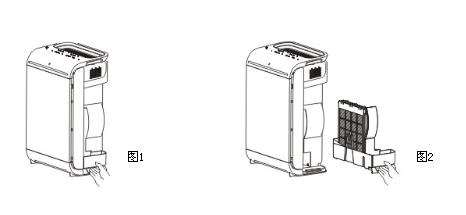 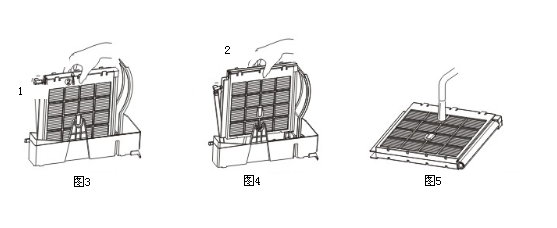 水槽的清洗：   在机器使用一段时间后（如3个月），可对水槽进行清洁，以保持加湿水质洁净。1、取出水槽，卸下加湿滤网后，可用柔软毛刷清洗水槽内部的污垢。（图6）2、如有些污垢难以清洁的话，可加适量洗洁剂再清洁。（图7）3、最后用清水冲洗水槽后，甩干多余水渍，装上加湿滤网后，装回机器本体。（图8）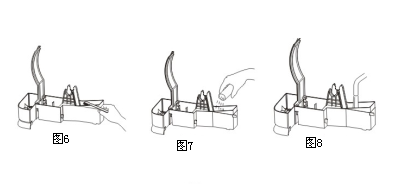 粉尘传感器的保养：在机器使用一段时间后（如3个月），可对空气质量探测口进行清洁，以提高传感器监测的准确性。1、使用柔软性毛刷清洁空气质量传感器探测口附着灰尘、污渍；也可以使用吸尘器的尖嘴清洁探测口位置的灰尘。（图9）   2、打开空气质量传感器的保护盖，请注意力度，避免损坏。（图10）   3、使用稍微浸湿的棉签，清洁空气质量传感器的透镜，上下两个控测口，然后使用干棉签奖其擦干。（图      11）   4、重新合上空气质量传感器的保护盖。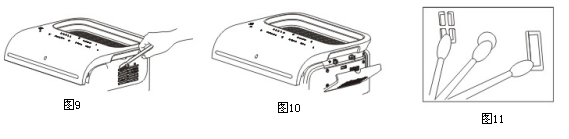 